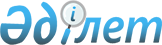 О бюджете Панфиловского района на 2022-2024 годыРешение Панфиловского районного маслихата Алматинской области от 28 декабря 2021 года № 7-15-77. Зарегистрировано в Министерстве юстиции Республики Казахстан 30 декабря 2021 года № 26274.
      Сноска. Вводится в действие с 01.01.2022 в соответствии с пунктом 6 настоящего решения.
      В соответствии с пунктом 2 статьи 9 Бюджетного кодекса Республики Казахстан, подпунктом 1) пункта 1 статьи 6 Закона Республики Казахстан "О местном государственном управлении и самоуправлении в Республике Казахстан", Панфиловский районный маслихат РЕШИЛ:
      1. Утвердить районный бюджет на 2022-2024 годы согласно приложениям 1, 2 и 3 к настоящему решению соответственно, в том числе на 2022 год в следующих объемах:
      1) доходы 15 893 217 тысяч тенге, в том числе:
      налоговые поступления 2 393 166 тысяч тенге;
      неналоговые поступления 35 606 тысяч тенге;
      поступления от продажи основного капитала 397 119 тысяч тенге;
      поступления трансфертов 13 067 326 тысяч тенге;
      2) затраты 17 475 932 тысячи тенге;
      3) чистое бюджетное кредитование 51 373 тысячи тенге, в том числе: бюджетные кредиты 91 890 тысяч тенге; 
      погашение бюджетных кредитов 40 517 тысяч тенге;
      4) сальдо по операциям с финансовыми активами 0 тенге, в том числе: 
      приобретение финансовых активов 0 тенге; 
      поступления от продажи финансовых активов государства 0 тенге;
      5) дефицит (профицит) бюджета (-) 1 634 088 тысяч тенге;
      6) финансирование дефицита (использование профицита) бюджета 1 634 088 тысяч тенге, в том числе:
      поступление займов 1 198 626 тысяч тенге; 
      погашение займов 125 011 тысяч тенге; 
      используемые остатки бюджетных средств 560 473 тысячи тенге.
      Сноска. Пункт 1 в редакции решения Панфиловского районного маслихата области Жетісу от 30.11.2022 № 7-31-158 (вводится в действие с 01.01.2022).


      2. Предусмотреть в районном бюджете на 2022 год объемы бюджетных изъятий из бюджета города Жаркент в районной бюджет в сумме 212 369 тысяч тенге.
      3. Предусмотреть в районном бюджете на 2022 год объемы бюджетных субвенций, передаваемых из районного бюджета в бюджеты сельских округов, в сумме 383 194 тысячи тенге, в том числе: 
      Айдарлинскому сельскому округу 28 613 тысяч тенге; 
      Баскунчинскому сельскому округу 31 938 тысяч тенге; 
      Бирликскому сельскому округу 31 564 тысячи тенге; 
      Жаскентскому сельскому округу 29 997 тысяч тенге; 
      Кокталскому сельскому округу 29 419 тысяч тенге; 
      Конуроленскому сельскому округу 33 515 тысяч тенге; 
      Пиджимскому сельскому округу 10 589 тысяч тенге; 
      Сарыбельскому сельскому округу 38 100 тысяч тенге; 
      Талдинскому сельскому округу 34 882 тысячи тенге; 
      Улкенагашскому сельскому округу 25 302 тысячи тенге; 
      Улкеншыганскому сельскому округу 23 145 тысяч тенге; 
      Ушаралскому сельскому округу 32 988 тысяч тенге; 
      Шолакайскому сельскому округу 33 142 тысячи тенге. 
      Распределение указанных бюджетных субвенций бюджетам сельских округов по направлениям определяются на основании постановления акимата Панфиловского района.
      4. Учесть, что в районном бюджете на 2022 год предусмотрены целевые текущие трансферты бюджетам города районного значения, сельских округов, в том числе на:
      повышение заработной платы работников, осуществляющих техническое обслуживание и обеспечивающих функционирование государственных органов и не являющихся государственными служащими; 
      освещение улиц в населенных пунктах; 
      обеспечение санитарии населенных пунктов; 
      благоустройство и озеленение населенных пунктов. 
      Распределение указанных трансфертов бюджетам города районного значения, сельских округов определяются на основании постановления акимата Панфиловского района.
      5. Утвердить резерв акимата Панфиловского района на 2022 год в сумме 57 290 тысячи тенге. 
      Сноска. Пункт 5 в редакции решения Панфиловского районного маслихата области Жетісу от 30.11.2022 № 7-31-158 (вводится в действие с 01.01.2022).


      6. Настоящее решение вводится в действие с 1 января 2022 года. Районный бюджет на 2022 год
      Сноска. Приложение 1 в редакции решения Панфиловского районного маслихата области Жетісу от 30.11.2022 № 7-31-158 (вводится в действие с 01.01.2022). Районный бюджет на 2023 год Районный бюджет на 2024 год
					© 2012. РГП на ПХВ «Институт законодательства и правовой информации Республики Казахстан» Министерства юстиции Республики Казахстан
				
      Секретарь Панфиловского районного маслихата

Е. Шокпаров
Приложение 1 к решению Панфиловского районного маслихата от 28 декабря 2021 года № 7-15-77
Категория
Категория
Категория
Категория
Сумма (тысяч тенге)
Класс
Класс
Класс
Сумма (тысяч тенге)
Подкласс
Подкласс
Сумма (тысяч тенге)
Наименование
Сумма (тысяч тенге)
1
2
3
4
5
1. Доходы
15 893 217
1
Налоговые поступления
2 393 166
01
Подоходный налог
508 100
1
Корпоративный подоходный налог
508 100
04
Налоги на собственность
1 811 100
1
Налоги на имущество
1 811 100
05
Внутренние налоги на товары, работы и услуги
55 181
2
Акцизы
15 400
3
Поступления за использование природных и других ресурсов
12 220
4
Сборы за ведение предпринимательской и профессиональной деятельности
27 561
08
Обязательные платежи, взимаемые за совершение юридически значимых действий и (или) выдачу документов уполномоченными на то государственными органами или должностными лицами
18 785
1
Государственная пошлина
18 785
2
Неналоговые поступления
35 606
01
Доходы от государственной собственности
15 600
5
Доходы от аренды имущества, находящегося в государственной собственности
15 600
03
Поступления денег от проведения государственных закупок, организуемых государственными учреждениями, финансируемыми из государственного бюджета
456
1
Поступления денег от проведения государственных закупок, организуемых государственными учреждениями, финансируемыми из государственного бюджета
456
04
Штрафы, пени, санкции, взыскания, налагаемые государственными учреждениями, финансируемыми из государственного бюджета, а также содержащимися и финансируемыми из бюджета (сметы расходов) Национального Банка Республики Казахстан
720
1
Штрафы, пени, санкции, взыскания, налагаемые государственными учреждениями, финансируемыми из государственного бюджета, а также содержащимися и финансируемыми из бюджета (сметы расходов) Национального Банка Республики Казахстан, за исключением поступлений от организаций нефтяного сектора 
720
06
Прочие неналоговые поступления
18 830
1
Прочие неналоговые поступления
18 830
3
Поступления от продажи основного капитала
397 119
01
Продажа государственного имущества, закрепленного за государственными учреждениями
46 119
1
Продажа государственного имущества, закрепленного за государственными учреждениями
46 119
03
Продажа земли и нематериальных активов
351 000
1
Продажа земли
197 200
2
Продажа нематериальных активов
153 800
4
Поступления трансфертов
13 067 326
01
Трансферты из нижестоящих органов государственного управления
329 993
3
Трансферты из бюджетов городов районного значения, сел, поселков, сельских округов
329 993
02
Трансферты из вышестоящих органов государственного управления
12 737 333
2
Трансферты из областного бюджета
12 737 333
Функциональная группа
Функциональная группа
Функциональная группа
Функциональная группа
Функциональная группа
Сумма (тысяч тенге)
Функциональная подгруппа
Функциональная подгруппа
Функциональная подгруппа
Функциональная подгруппа
Сумма (тысяч тенге)
Администратор бюджетных программ
Администратор бюджетных программ
Администратор бюджетных программ
Сумма (тысяч тенге)
Программа
Программа
Сумма (тысяч тенге)
Наименование
Сумма (тысяч тенге)
1
2
3
4
5
6
2. Затраты
17 475 932
01
Государственные услуги общего характера
803 610
1
Представительные, исполнительные и другие органы, выполняющие общие функции государственного управления
452 109
112
Аппарат маслихата района (города областного значения)
54 049
001
Услуги по обеспечению деятельности маслихата района (города областного значения)
44 059
003
Капитальные расходы государственного органа
9 990
122
Аппарат акима района (города областного значения)
398 060
001
Услуги по обеспечению деятельности акима района (города областного значения)
260 978
003
Капитальные расходы государственного органа 
56 475
113
Целевые текущие трансферты нижестоящим бюджетам
80 607
2
Финансовая деятельность
5 986
459
Отдел экономики и финансов района (города областного значения)
5 986
003
Проведение оценки имущества в целях налогообложения
3 381
010
Приватизация, управление коммунальным имуществом, постприватизационная деятельность и регулирование споров, связанных с этим
2 605
9
Прочие государственные услуги общего характера
345 515
459
Отдел экономики и финансов района (города областного значения)
93 729
001
Услуги по реализации государственной политики в области формирования и развития экономической политики, государственного планирования, исполнения бюджета и управления коммунальной собственностью района (города областного значения)
79 434
015
Капитальные расходы государственного органа 
308
113
Целевые текущие трансферты нижестоящим бюджетам
13 987
492
Отдел жилищно-коммунального хозяйства, пассажирского транспорта, автомобильных дорог и жилищной инспекции района (города областного значения)
251 786
001
Услуги по реализации государственной политики на местном уровне в области жилищно-коммунального хозяйства, пассажирского транспорта, автомобильных дорог и жилищной инспекции 
58 414
015
Капитальные расходы государственного органа
200
113
Целевые текущие трансферты нижестоящим бюджетам
193 172
02
Оборона
83 129
1
Военные нужды
18 376
122
Аппарат акима района (города областного значения)
18 376
005
Мероприятия в рамках исполнения всеобщей воинской обязанности
18 376
2
Организация работы по чрезвычайным ситуациям
64 753
122
Аппарат акима района (города областного значения)
64 753
006
Предупреждение и ликвидация чрезвычайных ситуаций масштаба района (города областного значения)
17 264
007
Мероприятия по профилактике и тушению степных пожаров районного (городского) масштаба, а также пожаров в населенных пунктах, в которых не созданы органы государственной противопожарной службы
47 489
03
Общественный порядок, безопасность, правовая, судебная, уголовно-исполнительная деятельность
18 676
9
Прочие услуги в области общественного порядка и безопасности
18 676
492
Отдел жилищно-коммунального хозяйства, пассажирского транспорта, автомобильных дорог и жилищной инспекции района (города областного значения)
18 676
021
Обеспечение безопасности дорожного движения в населенных пунктах
18 676
06
Социальная помощь и социальное обеспечение
3 881 068
1
Социальное обеспечение
1 068 662
451
Отдел занятости и социальных программ района (города областного значения)
1 068 662
005
Государственная адресная социальная помощь
1 068 662
2
Социальная помощь
2 726 858
451
Отдел занятости и социальных программ района (города областного значения)
2 726 858
002
Программа занятости
2 017 326
004
Оказание социальной помощи на приобретение топлива специалистам здравоохранения, образования, социального обеспечения, культуры, спорта и ветеринарии в сельской местности в соответствии с законодательством Республики Казахстан
47 351
006
Оказание жилищной помощи
120
007
Социальная помощь отдельным категориям нуждающихся граждан по решениям местных представительных органов
56 597
010
Материальное обеспечение детей-инвалидов, воспитывающихся и обучающихся на дому
9 887
014
Оказание социальной помощи нуждающимся гражданам на дому
153 122
017
Обеспечение нуждающихся инвалидов протезно-ортопедическими, сурдотехническими и тифлотехническими средствами, специальными средствами передвижения, обязательными гигиеническими средствами, а также предоставление услуг санаторно-курортного лечения, специалиста жестового языка, индивидуальных помощников в соответствии с индивидуальной программой реабилитации инвалида
364 640
023
Обеспечение деятельности центров занятости населения
77 815
9
Прочие услуги в области социальной помощи и социального обеспечения
85 548
451
Отдел занятости и социальных программ района (города областного значения)
83 222
001
Услуги по реализации государственной политики на местном уровне в области обеспечения занятости и реализации социальных программ для населения
65 055
011
Оплата услуг по зачислению, выплате и доставке пособий и других социальных выплат
11 793
050
Обеспечение прав и улучшение качества жизни инвалидов в Республике Казахстан
5 921
067
Капитальные расходы подведомственных государственных учреждений и организаций
453
492
Отдел жилищно-коммунального хозяйства, пассажирского транспорта, автомобильных дорог и жилищной инспекции района (города областного значения)
2 326
094
Предоставление жилищных сертификатов как социальная помощь 
2 326
07
Жилищно-коммунальное хозяйство
4 680 063
1
Жилищное хозяйство
4 448 493
472
Отдел строительства, архитектуры и градостроительства района (города областного значения)
4 181 132
003
Проектирование и (или) строительство, реконструкция жилья коммунального жилищного фонда
3 749 962
004
Проектирование, развитие и (или) обустройство инженерно-коммуникационной инфраструктуры
431 170
477
Отдел сельского хозяйства и земельных отношений района (города областного значения) 
110 449
016
Изъятие земельных участков для государственных нужд
110 449
492
Отдел жилищно-коммунального хозяйства, пассажирского транспорта, автомобильных дорог и жилищной инспекции района (города областного значения)
156 912
033
Проектирование, развитие и (или) обустройство инженерно-коммуникационной инфраструктуры
156 912
2
Коммунальное хозяйство
179 774
492
Отдел жилищно-коммунального хозяйства, пассажирского транспорта, автомобильных дорог и жилищной инспекции района (города областного значения)
179 774
029
Развитие системы водоснабжения и водоотведения
179 774
3
Благоустройство населенных пунктов
51 796
492
Отдел жилищно-коммунального хозяйства, пассажирского транспорта, автомобильных дорог и жилищной инспекции района (города областного значения)
51 796
015
Освещение улиц в населенных пунктах
36 353
018
Благоустройство и озеленение населенных пунктов
15 443
08
Культура, спорт, туризм и информационное пространство
657 643
1
Деятельность в области культуры
389 887
819
Отдел внутренней политики, культуры, развития языков и спорта района (города областного значения)
389 887
009
Поддержка культурно-досуговой работы
389 887
2
Спорт
81 020
819
Отдел внутренней политики, культуры, развития языков и спорта района (города областного значения)
81 020
014
Проведение спортивных соревнований на районном (города областного значения) уровне
72 134
015
Подготовка и участие членов сборных команд района (города областного значения) по различным видам спорта на областных спортивных соревнованиях
8 886
3
Информационное пространство
132 996
819
Отдел внутренней политики, культуры, развития языков и спорта района (города областного значения)
132 996
005
Услуги по проведению государственной информационной политики
23 938
007
Функционирование районных (городских) библиотек
107 922
008
Развитие государственного языка и других языков народа Казахстана
1 136
9
Прочие услуги по организации культуры, спорта, туризма и информационного пространства
53 740
819
Отдел внутренней политики, культуры, развития языков и спорта района (города областного значения)
53 740
001
Услуги по реализации государственной политики на местном уровне в области внутренней политики, культуры, развития языков и спорта
45 687
032
Капитальные расходы подведомственных государственных учреждений и организаций
8 053
10
Сельское, водное, лесное, рыбное хозяйство, особо охраняемые природные территории, охрана окружающей среды и животного мира, земельные отношения
140 232
1
Сельское хозяйство
51 515
477
Отдел сельского хозяйства и земельных отношений района (города областного значения) 
51 515
001
Услуги по реализации государственной политики на местном уровне в сфере сельского хозяйства и земельных отношений
51 475
003
Капитальные расходы государственного органа
40
6
Земельные отношения
69 256
477
Отдел сельского хозяйства и земельных отношений района (города областного значения) 
69 256
011
Землеустройство, проводимое при установлении границ районов, городов областного значения, районного значения, сельских округов, поселков, сел
69 256
9
Прочие услуги в области сельского, водного, лесного, рыбного хозяйства, охраны окружающей среды и земельных отношений
19 461
459
Отдел экономики и финансов района (города областного значения)
19 461
099
Реализация мер по оказанию социальной поддержки специалистов
19 461
11
Промышленность, архитектурная, градостроительная и строительная деятельность
31 301
2
Архитектурная, градостроительная и строительная деятельность
31 301
472
Отдел строительства, архитектуры и градостроительства района (города областного значения)
31 301
001
Услуги по реализации государственной политики в области строительства, архитектуры и градостроительства на местном уровне
31 301
12
Транспорт и коммуникации
2 201 177
1
Автомобильный транспорт
2 201 177
492
Отдел жилищно-коммунального хозяйства, пассажирского транспорта, автомобильных дорог и жилищной инспекции района (города областного значения)
2 201 177
023
Обеспечение функционирования автомобильных дорог
99 471
045
Капитальный и средний ремонт автомобильных дорог районного значения и улиц населенных пунктов
2 101 706
13
Прочие
87 517
3
Поддержка предпринимательской деятельности и защита конкуренции
20 841
469
Отдел предпринимательства района (города областного значения)
20 841
001
Услуги по реализации государственной политики на местном уровне в области развития предпринимательства
20 637
004
Капитальные расходы государственного органа
204
9
Прочие
66 676
459
Отдел экономики и финансов района (города областного значения)
66 676
008
Разработка или корректировка, а также проведение необходимых экспертиз технико-экономических обоснований местных бюджетных инвестиционных проектов и конкурсных документаций проектов государственно-частного партнерства, концессионных проектов, консультативное сопровождение проектов государственно-частного партнерства и концессионных проектов
9 386
012
Резерв местного исполнительного органа района (города областного значения) 
57 290
14
Обслуживание долга
154 892
1
Обслуживание долга
154 892
459
Отдел экономики и финансов района (города областного значения)
154 892
021
Обслуживание долга местных исполнительных органов по выплате вознаграждений и иных платежей по займам из областного бюджета
154 892
15
Трансферты
4 736 624
1
Трансферты
4 736 624
459
Отдел экономики и финансов района (города областного значения)
4 736 624
006
Возврат неиспользованных (недоиспользованных) целевых трансфертов
19 827
024
Целевые текущие трансферты из нижестоящего бюджета на компенсацию потерь вышестоящего бюджета в связи с изменением законодательства
4 282 008
038
Субвенции
383 194
054
Возврат сумм неиспользованных (недоиспользованных) целевых трансфертов, выделенных из республиканского бюджета за счет целевого трансферта из Национального фонда Республики Казахстан
51 595
3. Чистое бюджетное кредитование
51 373
Бюджетные кредиты
91 890
10
Сельское, водное, лесное, рыбное хозяйство, особо охраняемые природные территории, охрана окружающей среды и животного мира, земельные отношения
91 890
9
Прочие услуги в области сельского, водного, лесного, рыбного хозяйства, охраны окружающей среды и земельных отношений
91 890
459
Отдел экономики и финансов района (города областного значения)
91 890
018
Бюджетные кредиты для реализации мер социальной поддержки специалистов
91 890
Категория
Категория
Категория
Категория
Сумма (тысяч тенге)
Класс
Класс
Класс
Сумма (тысяч тенге)
Подкласс
Подкласс
Сумма (тысяч тенге)
Наименование
Сумма (тысяч тенге)
1
2
3
4
5
5
Погашение бюджетных кредитов
40 517
01
Погашение бюджетных кредитов
40 517
1
Погашение бюджетных кредитов, выданных из государственного бюджета
40 517
Функциональная группа
Функциональная группа
Функциональная группа
Функциональная группа
Функциональная группа
Сумма (тысяч тенге)
Функциональная подгруппа
Функциональная подгруппа
Функциональная подгруппа
Функциональная подгруппа
Сумма (тысяч тенге)
Администратор бюджетных программ
Администратор бюджетных программ
Администратор бюджетных программ
Сумма (тысяч тенге)
Бюджетная программа
Бюджетная программа
Сумма (тысяч тенге)
Наименование
Сумма (тысяч тенге)
1
2
3
4
5
6
 4. Сальдо по операциям с финансовыми активами
0
Категория
Категория
Категория
Категория
Сумма (тысяч тенге)
Класс
Класс
Класс
Сумма (тысяч тенге)
Подкласс
Подкласс
Сумма (тысяч тенге)
Наименование
Сумма (тысяч тенге)
1
2
3
4
5
Поступления от продажи финансовых активов государства
0
Категория
Категория
Категория
Категория
Сумма (тысяч тенге)
Класс
Класс
Класс
Сумма (тысяч тенге)
Подкласс
Подкласс
Сумма (тысяч тенге)
Наименование
Сумма (тысяч тенге)
1
2
3
4
5
5. Дефицит (профицит) бюджета
-1 634 088
6. Финансирование дефицита (использование профицита) бюджета
1 634 088
7
Поступления займов
1 198 626
01
Внутренние государственные займы
1 198 626
2
Договоры займа
1 198 626
8
Используемые остатки бюджетных средств
560473
01
Остатки бюджетных средств
560473
1
Свободные остатки бюджетных средств
560473
Функциональная группа
Функциональная группа
Функциональная группа
Функциональная группа
Функциональная группа
Сумма (тысяч тенге)
Функциональная подгруппа
Функциональная подгруппа
Функциональная подгруппа
Функциональная подгруппа
Сумма (тысяч тенге)
Администратор бюджетных программ
Администратор бюджетных программ
Администратор бюджетных программ
Сумма (тысяч тенге)
Бюджетная программа
Бюджетная программа
Сумма (тысяч тенге)
Наименование
Сумма (тысяч тенге)
1
2
3
4
5
6
16
Погашение займов
125 011
1
Погашение займов
125 011
459
Отдел экономики и финансов района (города областного значения)
125 011
005
Погашение долга местного исполнительного органа перед вышестоящим бюджетом
125 010
022
Возврат неиспользованных бюджетных кредитов, выданных из местного бюджета
1Приложение 2 к решению Панфиловского районного маслихата от 28 декабря 2021 года № 7-15-77
Категория
Категория
Категория
Категория
Сумма (тысяч тенге)
Класс
Класс
Класс
Сумма (тысяч тенге)
Подкласс
Подкласс
Сумма (тысяч тенге)
Наименование
Сумма (тысяч тенге)
1
2
3
4
5
1. Доходы
7 866 125
1
Налоговые поступления
3 096 493
01
Подоходный налог
843 844
1
Корпоративный подоходный налог
843 844
04
Hалоги на собственность
2 136 770
1
Hалоги на имущество
2 136 770
05
Внутренние налоги на товары, работы и услуги
65 417
2
Акцизы
17 598
3
Поступления за использование природных и других ресурсов
13 435
4
Сборы за ведение предпринимательской и профессиональной деятельности
34 384
08
Обязательные платежи, взимаемые за совершение юридически значимых действий и (или) выдачу документов уполномоченными на то государственными органами или должностными лицами
50 462
1
Государственная пошлина
50 462
2
Неналоговые поступления
35 601
01
Доходы от государственной собственности
22 363
5
Доходы от аренды имущества, находящегося в государственной собственности
22 154
7
Вознаграждения по кредитам, выданным из государственного бюджета
209
03
Поступления денег от проведения государственных закупок, организуемых государственными учреждениями, финансируемыми из государственного бюджета
895
1
Поступления денег от проведения государственных закупок, организуемых государственными учреждениями, финансируемыми из государственного бюджета
895
04
Штрафы, пени, санкции, взыскания, налагаемые государственными учреждениями, финансируемыми из государственного бюджета, а также содержащимися и финансируемыми из бюджета (сметы расходов) Национального Банка Республики Казахстан
991
1
Штрафы, пени, санкции, взыскания, налагаемые государственными учреждениями, финансируемыми из государственного бюджета, а также содержащимися и финансируемыми из бюджета (сметы расходов) Национального Банка Республики Казахстан, за исключением поступлений от организаций нефтяного сектора 
991
06
Прочие неналоговые поступления
11 352
1
Прочие неналоговые поступления
11 352
3
Поступления от продажи основного капитала
177 814
01
Продажа государственного имущества, закрепленного за государственными учреждениями
14 367
1
Продажа государственного имущества, закрепленного за государственными учреждениями
14 367
03
Продажа земли и нематериальных активов
163 447
1
Продажа земли
139 665
2
Продажа нематериальных активов
23 782
4
Поступления трансфертов
4 556 217
01
Трансферты из нижестоящих органов государственного управления
278 502
3
Трансферты из бюджетов городов районного значения, сел, поселков, сельских округов
278 502
02
Трансферты из вышестоящих органов государственного управления
4 277 715
2
Трансферты из областного бюджета
4 277 715
Функциональная группа
Функциональная группа
Функциональная группа
Функциональная группа
Функциональная группа
Сумма (тысяч тенге)
Функциональная подгруппа
Функциональная подгруппа
Функциональная подгруппа
Функциональная подгруппа
Сумма (тысяч тенге)
Администратор бюджетных программ
Администратор бюджетных программ
Администратор бюджетных программ
Сумма (тысяч тенге)
Программа
Программа
Сумма (тысяч тенге)
Наименование
Сумма (тысяч тенге)
1
2
3
4
5
6
2. Затраты
7 866 125
01
Государственные услуги общего характера
634 901
1
Представительные, исполнительные и другие органы, выполняющие общие функции государственного управления
330 571
112
Аппарат маслихата района (города областного значения)
41 770
001
Услуги по обеспечению деятельности маслихата района (города областного значения)
41 770
122
Аппарат акима района (города областного значения)
288 801
001
Услуги по обеспечению деятельности акима района (города областного значения)
215 332
003
Капитальные расходы государственного органа 
10 000
113
Целевые текущие трансферты нижестоящим бюджетам
63 469
2
Финансовая деятельность
5 500
459
Отдел экономики и финансов района (города областного значения)
5 500
003
Проведение оценки имущества в целях налогообложения
3 199
010
Приватизация, управление коммунальным имуществом, постприватизационная деятельность и регулирование споров, связанных с этим
2 301
9
Прочие государственные услуги общего характера
298 830
459
Отдел экономики и финансов района (города областного значения)
94 284
001
Услуги по реализации государственной политики в области формирования и развития экономической политики, государственного планирования, исполнения бюджета и управления коммунальной собственностью района (города областного значения)
67 555
113
Целевые текущие трансферты нижестоящим бюджетам
26 729
492
Отдел жилищно-коммунального хозяйства, пассажирского транспорта, автомобильных дорог и жилищной инспекции района (города областного значения)
204 546
001
Услуги по реализации государственной политики на местном уровне в области жилищно-коммунального хозяйства, пассажирского транспорта, автомобильных дорог и жилищной инспекции 
30 961
113
Целевые текущие трансферты нижестоящим бюджетам
173 585
02
Оборона
64 303
1
Военные нужды
21 082
122
Аппарат акима района (города областного значения)
21 082
005
Мероприятия в рамках исполнения всеобщей воинской обязанности
21 082
2
Организация работы по чрезвычайным ситуациям
43 221
122
Аппарат акима района (города областного значения)
43 221
007
Мероприятия по профилактике и тушению степных пожаров районного (городского) масштаба, а также пожаров в населенных пунктах, в которых не созданы органы государственной противопожарной службы
43 221
03
Общественный порядок, безопасность, правовая, судебная, уголовно-исполнительная деятельность
7 497
9
Прочие услуги в области общественного порядка и безопасности
7 497
492
Отдел жилищно-коммунального хозяйства, пассажирского транспорта, автомобильных дорог и жилищной инспекции района (города областного значения)
7 497
021
Обеспечение безопасности дорожного движения в населенных пунктах
7 497
06
Социальная помощь и социальное обеспечение
2 518 400
1
Социальное обеспечение
1 076 528
451
Отдел занятости и социальных программ района (города областного значения)
1 076 528
005
Государственная адресная социальная помощь
1 076 528
2
Социальная помощь
1 357 346
451
Отдел занятости и социальных программ района (города областного значения)
1 357 346
002
Программа занятости
432 707
004
Оказание социальной помощи на приобретение топлива специалистам здравоохранения, образования, социального обеспечения, культуры, спорта и ветеринарии в сельской местности в соответствии с законодательством Республики Казахстан
44 670
006
Оказание жилищной помощи
126
007
Социальная помощь отдельным категориям нуждающихся граждан по решениям местных представительных органов
98 078
010
Материальное обеспечение детей-инвалидов, воспитывающихся и обучающихся на дому
12 676
014
Оказание социальной помощи нуждающимся гражданам на дому
195 420
017
Обеспечение нуждающихся инвалидов протезно-ортопедическими, сурдотехническими и тифлотехническими средствами, специальными средствами передвижения, обязательными гигиеническими средствами, а также предоставление услуг санаторно-курортного лечения, специалиста жестового языка, индивидуальных помощников в соответствии с индивидуальной программой реабилитации инвалида
512 847
023
Обеспечение деятельности центров занятости населения
60 822
9
Прочие услуги в области социальной помощи и социального обеспечения
84 526
451
Отдел занятости и социальных программ района (города областного значения)
78 426
001
Услуги по реализации государственной политики на местном уровне в области обеспечения занятости и реализации социальных программ для населения
56 382
011
Оплата услуг по зачислению, выплате и доставке пособий и других социальных выплат
15 352
050
Обеспечение прав и улучшение качества жизни инвалидов в Республике Казахстан
6 692
492
Отдел жилищно-коммунального хозяйства, пассажирского транспорта, автомобильных дорог и жилищной инспекции района (города областного значения)
6 100
094
Предоставление жилищных сертификатов как социальная помощь 
6 000
097
Оплата услуг поверенному агенту по предоставлению жилищных сертификатов (социальная поддержка в виде бюджетного кредита)
100
07
Жилищно-коммунальное хозяйство
2 940 409
1
Жилищное хозяйство
2 480 993
472
Отдел строительства, архитектуры и градостроительства района (города областного значения)
2 299 821
003
Проектирование и (или) строительство, реконструкция жилья коммунального жилищного фонда
2 214 775
004
Проектирование, развитие и (или) обустройство инженерно-коммуникационной инфраструктуры
85 046
492
Отдел жилищно-коммунального хозяйства, пассажирского транспорта, автомобильных дорог и жилищной инспекции района (города областного значения)
181 172
033
Проектирование, развитие и (или) обустройство инженерно-коммуникационной инфраструктуры
181 172
2
Коммунальное хозяйство
420 000
492
Отдел жилищно-коммунального хозяйства, пассажирского транспорта, автомобильных дорог и жилищной инспекции района (города областного значения)
420 000
029
Развитие системы водоснабжения и водоотведения
420 000
3
Благоустройство населенных пунктов
39 416
492
Отдел жилищно-коммунального хозяйства, пассажирского транспорта, автомобильных дорог и жилищной инспекции района (города областного значения)
39 416
015
Освещение улиц в населенных пунктах
9 380
018
Благоустройство и озеленение населенных пунктов
30 036
08
Культура, спорт, туризм и информационное пространство
600 506
1
Деятельность в области культуры
346 141
819
Отдел внутренней политики, культуры, развития языков и спорта района (города областного значения)
346 141
009
Поддержка культурно-досуговой работы
346 141
2
Спорт
76 314
819
Отдел внутренней политики, культуры, развития языков и спорта района (города областного значения)
76 314
014
Проведение спортивных соревнований на районном (города областного значения) уровне
66 984
015
Подготовка и участие членов сборных команд района (города областного значения) по различным видам спорта на областных спортивных соревнованиях
9 330
3
Информационное пространство
133 210
819
Отдел внутренней политики, культуры, развития языков и спорта района (города областного значения)
133 210
005
Услуги по проведению государственной информационной политики
25 135
007
Функционирование районных (городских) библиотек
106 883
008
Развитие государственного языка и других языков народа Казахстана
1 192
9
Прочие услуги по организации культуры, спорта, туризма и информационного пространства
44 841
819
Отдел внутренней политики, культуры, развития языков и спорта района (города областного значения)
44 841
001
Услуги по реализации государственной политики на местном уровне в области внутренней политики, культуры, развития языков и спорта
44 841
10
Сельское, водное, лесное, рыбное хозяйство, особо охраняемые природные территории, охрана окружающей среды и животного мира, земельные отношения
85 913
1
Сельское хозяйство
53 961
477
Отдел сельского хозяйства и земельных отношений района (города областного значения) 
53 961
001
Услуги по реализации государственной политики на местном уровне в сфере сельского хозяйства и земельных отношений
53 961
9
Прочие услуги в области сельского, водного, лесного, рыбного хозяйства, охраны окружающей среды и земельных отношений
31 952
459
Отдел экономики и финансов района (города областного значения)
31 952
099
Реализация мер по оказанию социальной поддержки специалистов
31 952
11
Промышленность, архитектурная, градостроительная и строительная деятельность
32 585
2
Архитектурная, градостроительная и строительная деятельность
32 585
472
Отдел строительства, архитектуры и градостроительства района (города областного значения)
32 585
001
Услуги по реализации государственной политики в области строительства, архитектуры и градостроительства на местном уровне
32 585
12
Транспорт и коммуникации
619 094
1
Автомобильный транспорт
619 094
492
Отдел жилищно-коммунального хозяйства, пассажирского транспорта, автомобильных дорог и жилищной инспекции района (города областного значения)
619 094
023
Обеспечение функционирования автомобильных дорог
26 250
045
Капитальный и средний ремонт автомобильных дорог районного значения и улиц населенных пунктов
592 844
13
Прочие
58 749
3
Поддержка предпринимательской деятельности и защита конкуренции
19 198
469
Отдел предпринимательства района (города областного значения)
19 198
001
Услуги по реализации государственной политики на местном уровне в области развития предпринимательства
19 198
9
Прочие
39 551
459
Отдел экономики и финансов района (города областного значения)
39 551
012
Резерв местного исполнительного органа района (города областного значения) 
39 551
15
Трансферты
303 768
1
Трансферты
303 768
459
Отдел экономики и финансов района (города областного значения)
303 768
038
Субвенции
303 768
3. Чистое бюджетное кредитование
59 513
Бюджетные кредиты
100 030
06
Социальная помощь и социальное обеспечение
4 000
9
Прочие услуги в области социальной помощи и социального обеспечения
4 000
492
Отдел жилищно-коммунального хозяйства, пассажирского транспорта, автомобильных дорог и жилищной инспекции района (города областного значения)
4 000
095
Бюджетные кредиты для предоставления жилищных сертификатов как социальная поддержка
4 000
10
Сельское, водное, лесное, рыбное хозяйство, особо охраняемые природные территории, охрана окружающей среды и животного мира, земельные отношения
96 030
9
Прочие услуги в области сельского, водного, лесного, рыбного хозяйства, охраны окружающей среды и земельных отношений
96 030
459
Отдел экономики и финансов района (города областного значения)
96 030
018
Бюджетные кредиты для реализации мер социальной поддержки специалистов
96 030
Категория
Категория
Категория
Категория
Сумма (тысяч тенге)
Класс
Класс
Класс
Сумма (тысяч тенге)
Подкласс
Подкласс
Сумма (тысяч тенге)
Наименование
Сумма (тысяч тенге)
1
2
3
4
5
5
Погашение бюджетных кредитов
40 517
01
Погашение бюджетных кредитов
40 517
1
Погашение бюджетных кредитов, выданных из государственного бюджета
40 517
Функциональная группа
Функциональная группа
Функциональная группа
Функциональная группа
Функциональная группа
Сумма (тысяч тенге)
Функциональная подгруппа
Функциональная подгруппа
Функциональная подгруппа
Функциональная подгруппа
Сумма (тысяч тенге)
Администратор бюджетных программ
Администратор бюджетных программ
Администратор бюджетных программ
Сумма (тысяч тенге)
Бюджетная программа
Бюджетная программа
Сумма (тысяч тенге)
Наименование
Сумма (тысяч тенге)
1
2
3
4
5
6
 4. Сальдо по операциям с финансовыми активами
0
Категория
Категория
Категория
Категория
Сумма (тысяч тенге)
Класс
Класс
Класс
Сумма (тысяч тенге)
Подкласс
Подкласс
Сумма (тысяч тенге)
Наименование
Сумма (тысяч тенге)
1
2
3
4
5
Поступления от продажи финансовых активов государства
0
Категория
Категория
Категория
Категория
Сумма (тысяч тенге)
Класс
Класс
Класс
Сумма (тысяч тенге)
Подкласс
Подкласс
Сумма (тысяч тенге)
Наименование
Сумма (тысяч тенге)
1
2
3
4
5
5. Дефицит (профицит) бюджета
-59 513
6. Финансирование дефицита (использование профицита) бюджета
59 513
7
Поступления займов
100 030
01
Внутренние государственные займы
100 030
2
Договоры займа
100 030
Функциональная группа
Функциональная группа
Функциональная группа
Функциональная группа
Функциональная группа
Сумма (тысяч тенге)
Функциональная подгруппа
Функциональная подгруппа
Функциональная подгруппа
Функциональная подгруппа
Сумма (тысяч тенге)
Администратор бюджетных программ
Администратор бюджетных программ
Администратор бюджетных программ
Сумма (тысяч тенге)
Бюджетная программа
Бюджетная программа
Сумма (тысяч тенге)
Наименование
Сумма (тысяч тенге)
1
2
3
4
5
6
16
Погашение займов
40 517
1
Погашение займов
40 517
459
Отдел экономики и финансов района (города областного значения)
40 517
005
Погашение долга местного исполнительного органа перед вышестоящим бюджетом
40 517Приложение 3 к решению Панфиловского районного маслихата от 28 декабря 2021 года № 7-15-77
Категория
Категория
Категория
Категория
Сумма (тысяч тенге)
Класс
Класс
Класс
Сумма (тысяч тенге)
Подкласс
Подкласс
Сумма (тысяч тенге)
Наименование
Сумма (тысяч тенге)
1
2
3
4
5
1. Доходы
5 385 290
1
Налоговые поступления
3 253 944
01
Подоходный налог
911 702
1
Корпоративный подоходный налог
911 702
04
Hалоги на собственность
2 221 227
1
Hалоги на имущество
2 221 227
05
Внутренние налоги на товары, работы и услуги
69 039
2
Акцизы
18 830
3
Поступления за использование природных и других ресурсов
14 106
4
Сборы за ведение предпринимательской и профессиональной деятельности
36 103
08
Обязательные платежи, взимаемые за совершение юридически значимых действий и (или) выдачу документов уполномоченными на то государственными органами или должностными лицами
51 976
1
Государственная пошлина
51 976
2
Неналоговые поступления
37 381
01
Доходы от государственной собственности
23 480
5
Доходы от аренды имущества, находящегося в государственной собственности
23 260
7
Вознаграждения по кредитам, выданным из государственного бюджета
220
03
Поступления денег от проведения государственных закупок, организуемых государственными учреждениями, финансируемыми из государственного бюджета
940
1
Поступления денег от проведения государственных закупок, организуемых государственными учреждениями, финансируемыми из государственного бюджета
940
04
Штрафы, пени, санкции, взыскания, налагаемые государственными учреждениями, финансируемыми из государственного бюджета, а также содержащимися и финансируемыми из бюджета (сметы расходов) Национального Банка Республики Казахстан
1 041
1
Штрафы, пени, санкции, взыскания, налагаемые государственными учреждениями, финансируемыми из государственного бюджета, а также содержащимися и финансируемыми из бюджета (сметы расходов) Национального Банка Республики Казахстан, за исключением поступлений от организаций нефтяного сектора 
1 041
06
Прочие неналоговые поступления
11 920
1
Прочие неналоговые поступления
11 920
3
Поступления от продажи основного капитала
179 404
01
Продажа государственного имущества, закрепленного за государственными учреждениями
14 560
1
Продажа государственного имущества, закрепленного за государственными учреждениями
14 560
03
Продажа земли и нематериальных активов
164 844
1
Продажа земли
141 062
2
Продажа нематериальных активов
23 782
4
Поступления трансфертов
1 914 561
01
Трансферты из нижестоящих органов государственного управления
295 218
3
Трансферты из бюджетов городов районного значения, сел, поселков, сельских округов
295 218
02
Трансферты из вышестоящих органов государственного управления
1 619 343
2
Трансферты из областного бюджета
1 619 343
Функциональная группа
Функциональная группа
Функциональная группа
Функциональная группа
Функциональная группа
Сумма (тысяч тенге)
Функциональная подгруппа
Функциональная подгруппа
Функциональная подгруппа
Функциональная подгруппа
Сумма (тысяч тенге)
Администратор бюджетных программ
Администратор бюджетных программ
Администратор бюджетных программ
Сумма (тысяч тенге)
Программа
Программа
Сумма (тысяч тенге)
Наименование
Сумма (тысяч тенге)
1
2
3
4
5
6
2. Затраты
5 385 290
01
Государственные услуги общего характера
658 712
1
Представительные, исполнительные и другие органы, выполняющие общие функции государственного управления
327 457
112
Аппарат маслихата района (города областного значения)
42 489
001
Услуги по обеспечению деятельности маслихата района (города областного значения)
42 489
122
Аппарат акима района (города областного значения)
284 968
001
Услуги по обеспечению деятельности акима района (города областного значения)
211 499
003
Капитальные расходы государственного органа 
10 000
113
Целевые текущие трансферты нижестоящим бюджетам
63 469
2
Финансовая деятельность
5 775
459
Отдел экономики и финансов района (города областного значения)
5 775
003
Проведение оценки имущества в целях налогообложения
3 359
010
Приватизация, управление коммунальным имуществом, постприватизационная деятельность и регулирование споров, связанных с этим
2 416
9
Прочие государственные услуги общего характера
325 480
459
Отдел экономики и финансов района (города областного значения)
111 312
001
Услуги по реализации государственной политики в области формирования и развития экономической политики, государственного планирования, исполнения бюджета и управления коммунальной собственностью района (города областного значения)
69 140
113
Целевые текущие трансферты нижестоящим бюджетам
42 172
492
Отдел жилищно-коммунального хозяйства, пассажирского транспорта, автомобильных дорог и жилищной инспекции района (города областного значения)
214 168
001
Услуги по реализации государственной политики на местном уровне в области жилищно-коммунального хозяйства, пассажирского транспорта, автомобильных дорог и жилищной инспекции 
31 906
113
Целевые текущие трансферты нижестоящим бюджетам
182 262
02
Оборона
54 675
1
Военные нужды
22 136
122
Аппарат акима района (города областного значения)
22 136
005
Мероприятия в рамках исполнения всеобщей воинской обязанности
22 136
2
Организация работы по чрезвычайным ситуациям
32 539
122
Аппарат акима района (города областного значения)
32 539
007
Мероприятия по профилактике и тушению степных пожаров районного (городского) масштаба, а также пожаров в населенных пунктах, в которых не созданы органы государственной противопожарной службы
32 539
03
Общественный порядок, безопасность, правовая, судебная, уголовно-исполнительная деятельность
7 872
9
Прочие услуги в области общественного порядка и безопасности
7 872
492
Отдел жилищно-коммунального хозяйства, пассажирского транспорта, автомобильных дорог и жилищной инспекции района (города областного значения)
7 872
021
Обеспечение безопасности дорожного движения в населенных пунктах
7 872
06
Социальная помощь и социальное обеспечение
2 567 473
1
Социальное обеспечение
1 121 559
451
Отдел занятости и социальных программ района (города областного значения)
1 121 559
005
Государственная адресная социальная помощь
1 121 559
2
Социальная помощь
1 360 067
451
Отдел занятости и социальных программ района (города областного значения)
1 360 067
002
Программа занятости
433 447
004
Оказание социальной помощи на приобретение топлива специалистам здравоохранения, образования, социального обеспечения, культуры, спорта и ветеринарии в сельской местности в соответствии с законодательством Республики Казахстан
46 679
006
Оказание жилищной помощи
131
007
Социальная помощь отдельным категориям нуждающихся граждан по решениям местных представительных органов
101 603
010
Материальное обеспечение детей-инвалидов, воспитывающихся и обучающихся на дому
13 246
014
Оказание социальной помощи нуждающимся гражданам на дому
195 790
017
Обеспечение нуждающихся инвалидов протезно-ортопедическими, сурдотехническими и тифлотехническими средствами, специальными средствами передвижения, обязательными гигиеническими средствами, а также предоставление услуг санаторно-курортного лечения, специалиста жестового языка, индивидуальных помощников в соответствии с индивидуальной программой реабилитации инвалида
508 065
023
Обеспечение деятельности центров занятости населения
61 106
9
Прочие услуги в области социальной помощи и социального обеспечения
85 847
451
Отдел занятости и социальных программ района (города областного значения)
79 747
001
Услуги по реализации государственной политики на местном уровне в области обеспечения занятости и реализации социальных программ для населения
57 420
011
Оплата услуг по зачислению, выплате и доставке пособий и других социальных выплат
15 352
050
Обеспечение прав и улучшение качества жизни инвалидов в Республике Казахстан
6 975
492
Отдел жилищно-коммунального хозяйства, пассажирского транспорта, автомобильных дорог и жилищной инспекции района (города областного значения)
6 100
094
Предоставление жилищных сертификатов как социальная помощь 
6 000
097
Оплата услуг поверенному агенту по предоставлению жилищных сертификатов (социальная поддержка в виде бюджетного кредита)
100
07
Жилищно-коммунальное хозяйство
364 659
1
Жилищное хозяйство
323 469
472
Отдел строительства, архитектуры и градостроительства района (города областного значения)
138 469
004
Проектирование, развитие и (или) обустройство инженерно-коммуникационной инфраструктуры
138 469
492
Отдел жилищно-коммунального хозяйства, пассажирского транспорта, автомобильных дорог и жилищной инспекции района (города областного значения)
185 000
033
Проектирование, развитие и (или) обустройство инженерно-коммуникационной инфраструктуры
185 000
3
Благоустройство населенных пунктов
41 190
492
Отдел жилищно-коммунального хозяйства, пассажирского транспорта, автомобильных дорог и жилищной инспекции района (города областного значения)
41 190
015
Освещение улиц в населенных пунктах
9 802
018
Благоустройство и озеленение населенных пунктов
31 388
08
Культура, спорт, туризм и информационное пространство
606 817
1
Деятельность в области культуры
349 122
819
Отдел внутренней политики, культуры, развития языков и спорта района (города областного значения)
349 122
009
Поддержка культурно-досуговой работы
349 122
2
Спорт
77 048
819
Отдел внутренней политики, культуры, развития языков и спорта района (города областного значения)
77 048
014
Проведение спортивных соревнований на районном (города областного значения) уровне
67 251
015
Подготовка и участие членов сборных команд района (города областного значения) по различным видам спорта на областных спортивных соревнованиях
9 797
3
Информационное пространство
134 867
819
Отдел внутренней политики, культуры, развития языков и спорта района (города областного значения)
134 867
005
Услуги по проведению государственной информационной политики
26 392
007
Функционирование районных (городских) библиотек
107 223
008
Развитие государственного языка и других языков народа Казахстана
1 252
9
Прочие услуги по организации культуры, спорта, туризма и информационного пространства
45 780
819
Отдел внутренней политики, культуры, развития языков и спорта района (города областного значения)
45 780
001
Услуги по реализации государственной политики на местном уровне в области внутренней политики, культуры, развития языков и спорта
45 780
10
Сельское, водное, лесное, рыбное хозяйство, особо охраняемые природные территории, охрана окружающей среды и животного мира, земельные отношения
88 773
1
Сельское хозяйство
55 532
477
Отдел сельского хозяйства и земельных отношений района (города областного значения) 
55 532
001
Услуги по реализации государственной политики на местном уровне в сфере сельского хозяйства и земельных отношений
55 532
9
Прочие услуги в области сельского, водного, лесного, рыбного хозяйства, охраны окружающей среды и земельных отношений
33 241
459
Отдел экономики и финансов района (города областного значения)
33 241
099
Реализация мер по оказанию социальной поддержки специалистов
33 241
11
Промышленность, архитектурная, градостроительная и строительная деятельность
34 098
2
Архитектурная, градостроительная и строительная деятельность
34 098
472
Отдел строительства, архитектуры и градостроительства района (города областного значения)
34 098
001
Услуги по реализации государственной политики в области строительства, архитектуры и градостроительства на местном уровне
34 098
12
Транспорт и коммуникации
646 953
1
Автомобильный транспорт
646 953
492
Отдел жилищно-коммунального хозяйства, пассажирского транспорта, автомобильных дорог и жилищной инспекции района (города областного значения)
646 953
023
Обеспечение функционирования автомобильных дорог
27 563
045
Капитальный и средний ремонт автомобильных дорог районного значения и улиц населенных пунктов
619 390
13
Прочие
61 036
3
Поддержка предпринимательской деятельности и защита конкуренции
19 555
469
Отдел предпринимательства района (города областного значения)
19 555
001
Услуги по реализации государственной политики на местном уровне в области развития предпринимательства
19 555
9
Прочие
41 481
459
Отдел экономики и финансов района (города областного значения)
41 481
012
Резерв местного исполнительного органа района (города областного значения) 
41 481
15
Трансферты
294 222
1
Трансферты
294 222
459
Отдел экономики и финансов района (города областного значения)
294 222
038
Субвенции
294 222
3. Чистое бюджетное кредитование
103 973
Бюджетные кредиты
144 490
06
Социальная помощь и социальное обеспечение
4 000
9
Прочие услуги в области социальной помощи и социального обеспечения
4 000
492
Отдел жилищно-коммунального хозяйства, пассажирского транспорта, автомобильных дорог и жилищной инспекции района (города областного значения)
4 000
095
Бюджетные кредиты для предоставления жилищных сертификатов как социальная поддержка
4 000
10
Сельское, водное, лесное, рыбное хозяйство, особо охраняемые природные территории, охрана окружающей среды и животного мира, земельные отношения
140 490
9
Прочие услуги в области сельского, водного, лесного, рыбного хозяйства, охраны окружающей среды и земельных отношений
140 490
459
Отдел экономики и финансов района (города областного значения)
140 490
018
Бюджетные кредиты для реализации мер социальной поддержки специалистов
140 490
Категория
Категория
Категория
Категория
Сумма (тысяч тенге)
Класс
Класс
Класс
Сумма (тысяч тенге)
Подкласс
Подкласс
Сумма (тысяч тенге)
Наименование
Сумма (тысяч тенге)
1
2
3
4
5
5
Погашение бюджетных кредитов
40 517
01
Погашение бюджетных кредитов
40 517
1
Погашение бюджетных кредитов, выданных из государственного бюджета
40 517
Функциональная группа
Функциональная группа
Функциональная группа
Функциональная группа
Функциональная группа
Сумма (тысяч тенге)
Функциональная подгруппа
Функциональная подгруппа
Функциональная подгруппа
Функциональная подгруппа
Сумма (тысяч тенге)
Администратор бюджетных программ
Администратор бюджетных программ
Администратор бюджетных программ
Сумма (тысяч тенге)
Бюджетная программа
Бюджетная программа
Сумма (тысяч тенге)
Наименование
Сумма (тысяч тенге)
1
2
3
4
5
6
 4. Сальдо по операциям с финансовыми активами
0
Категория
Категория
Категория
Категория
Сумма (тысяч тенге)
Класс
Класс
Класс
Сумма (тысяч тенге)
Подкласс
Подкласс
Сумма (тысяч тенге)
Наименование
Сумма (тысяч тенге)
1
2
3
4
5
Поступления от продажи финансовых активов государства
0
Категория
Категория
Категория
Категория
Сумма (тысяч тенге)
Класс
Класс
Класс
Сумма (тысяч тенге)
Подкласс
Подкласс
Сумма (тысяч тенге)
Наименование
Сумма (тысяч тенге)
1
2
3
4
5
5. Дефицит (профицит) бюджета
-103 973
6. Финансирование дефицита (использование профицита) бюджета
103 973
7
Поступления займов
144 490
01
Внутренние государственные займы
144 490
2
Договоры займа
144 490
Функциональная группа
Функциональная группа
Функциональная группа
Функциональная группа
Функциональная группа
Сумма (тысяч тенге)
Функциональная подгруппа
Функциональная подгруппа
Функциональная подгруппа
Функциональная подгруппа
Сумма (тысяч тенге)
Администратор бюджетных программ
Администратор бюджетных программ
Администратор бюджетных программ
Сумма (тысяч тенге)
Бюджетная программа
Бюджетная программа
Сумма (тысяч тенге)
Наименование
Сумма (тысяч тенге)
1
2
3
4
5
6
16
Погашение займов
40 517
1
Погашение займов
40 517
459
Отдел экономики и финансов района (города областного значения)
40 517
005
Погашение долга местного исполнительного органа перед вышестоящим бюджетом
40 517